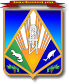 МУНИЦИПАЛЬНОЕ ОБРАЗОВАНИЕХАНТЫ-МАНСИЙСКИЙ РАЙОНХанты-Мансийский автономный округ – ЮграАДМИНИСТРАЦИЯ ХАНТЫ-МАНСИЙСКОГО РАЙОНАР А С П О Р Я Ж Е Н И Еот 14.02.2017                                                                                            № 150-рг. Ханты-МансийскО создании Координационного
совета при администрации 
Ханты-Мансийского района 
по реализации социальной 
политики в отношении граждан 
старшего поколения и ветерановВ соответствии с п. 8 ч. 1 ст. 15.1 Федерального закона от 06.10.2003 № 131-ФЗ «Об общих принципах организации местного самоуправления 
в Российской Федерации», в целях реализации в Ханты-Мансийском районе распоряжения Правительства Российской Федерации от 5.02.2016 № 164-р «О стратегии действий в интересах граждан старшего поколения 
в Российской Федерации до 2025 года», Стратегии социально-экономического развития Ханты-Мансийского автономного округа – Югры до 2020 года и на период до 2030 года, утвержденной распоряжением Правительства Ханты-Мансийского автономного округа – Югры от 22.03.2013 № 101-рп:1. Создать Координационный совет при администрации Ханты-Мансийского района по реализации социальной политики в отношении граждан старшего поколения и ветеранов. 2. Утвердить Положение о Координационном совете при администрации Ханты-Мансийского района по реализации социальной политики в отношении граждан старшего поколения и ветеранов согласно приложению.3. Определить ответственным за работу Координационного совета при администрации Ханты-Мансийского района по реализации социальной политики в отношении граждан старшего поколения и ветеранов муниципальное казенное учреждение Ханты-Мансийского района «Комитет по культуре, спорту и социальной политике».4. Настоящее распоряжение опубликовать в газете «Наш район»
и разместить на официальном сайте администрации Ханты-Мансийского района в сети Интернет.5. Контроль за выполнением распоряжения возложить
на заместителя главы Ханты-Мансийского района по социальным вопросам.Глава Ханты-Мансийского района                                               К.Р.МинулинПриложениек распоряжению администрации Ханты-Мансийского района 	          от 14.02.2017 № 150-рПОЛОЖЕНИЕ
О КООРДИНАЦИОННОМ СОВЕТЕ
ПРИ АДМИНИСТРАЦИИ ХАНТЫ-МАНСИЙСКОГО РАЙОНА
ПО РЕАЛИЗАЦИИ СОЦИАЛЬНОЙ ПОЛИТИКИ В ОТНОШЕНИИ ГРАЖДАН СТАРШЕГО ПОКОЛЕНИЯ И ВЕТЕРАНОВ   1. Общие положенияКоординационный совет при администрации Ханты-Мансийского района по реализации социальной политики в отношении граждан старшего поколения и ветеранов (далее – Координационный совет) является координационным органом по рассмотрению вопросов и разработке предложений в области формирования и реализации государственной социальной политики в интересах граждан старшего поколения и ветеранов в Ханты-Мансийском районе.В своей деятельности Координационный совет руководствуется федеральным законодательством, законодательством Ханты-Мансийского автономного округа – Югры, нормативными правовыми актами Ханты-Мансийского района и иными нормативными правовыми актами.Координационный совет является коллегиальным органом по организации взаимодействия органов администрации Ханты-Мансийского района и органов местного самоуправления сельских поселений в целях улучшения качества жизни граждан старшего поколения в зависимости от их индивидуальной нуждаемости и потребностей, обеспечения более эффективного использования их потенциала и участия в жизни общества.  2. Состав и организация работы Координационного совета2.1. Состав Координационного совета определяется настоящим Положением согласно приложению 1 к Положению.2.2. Члены Координационного совета участвуют в его работе на общественных началах.2.3. Заседания Координационного совета проводятся не реже одного раза в квартал.2.4. Заседание Координационного совета правомочно, если на нем присутствует более двух третей его состава.2.5. Решения Координационного совета принимаются большинством голосов. При равенстве голосов решающим является голос председателя.2.6. Решения Координационного совета имеют рекомендательный характер и оформляются протоколом, который подписывается председателем.2.7. Координационный совет осуществляет свою деятельность в соответствии с ежегодным планом, утвержденным председателем Координационного совета.2.8. Для подготовки материалов к заседаниям, проведения экспертных и аналитических работ Координационный совет может создавать рабочие группы с участием квалифицированных специалистов.2.9. Текущая работа по обеспечению деятельности Координационного совета между заседаниями Координационного совета возлагается на муниципальное казенное учреждение Ханты-Мансийского района «Комитет по культуре, спорту и социальной политике».2.10. На заседания Координационного совета могут быть приглашены представители администрации Ханты-Мансийского района и сельских поселений Ханты-Мансийского района, организаций.2.11. Председатель Координационного совета организует работу Координационного совета, созывает его заседания и председательствует на них, обеспечивает на заседаниях ведение протокола.2.12. В случае отсутствия председателя Координационного совета его функции осуществляет один из членов Координационного совета, избираемый из числа присутствующих на заседании членов Координационного Совета простым большинством голосов.2.13. Секретарь Координационного совета организует подготовку заседаний Координационного совета, ведет документацию, извещает членов Координационного совета и приглашенных на его заседания лиц о повестке дня, рассылает проекты документов, подлежащих обсуждению. 3. Основные задачиОсновными задачами Координационного совета являются:3.1. Подготовка аналитических материалов и систематическое информирование членов Координационного совета о положении граждан старшего поколения и ветеранов в Ханты-Мансийском районе.3.2. Подготовка предложений по реализации в Ханты-Мансийском районе основных направлений государственной социальной политики в интересах граждан старшего поколения и ветеранов.3.3. Взаимодействие с органами государственной власти, местного самоуправления, организациями в решении проблем граждан старшего поколения и ветеранов; координация деятельности органов местного самоуправления района и сельских поселений.3.4. Рассмотрение проектов нормативных правовых актов, предложений органов государственной власти, органов местного самоуправления муниципального образования и организаций по формированию и реализации государственной социальной политики в интересах граждан старшего поколения и ветеранов.3.5. Рассмотрение методических и организационных вопросов, связанных с повышением социального самочувствия, уровня и качества жизни граждан старшего поколения и ветеранов.3.6. Рассмотрение вопросов, связанных с совершенствованием экономического механизма обеспечения прав и интересов граждан старшего поколения и ветеранов.3.7. Подготовка предложений по совершенствованию нормативного регулирования в целях обеспечения прав, посильной занятости, досуга, укрепления здоровья граждан старшего поколения и ветеранов, их полноценного участия в жизни общества.3.8. Осуществление анализа исполнения на территории Ханты-Мансийского района нормативных правовых актов, направленных на реализацию социальной политики в отношении граждан старшего поколения и ветеранов.3.9. Содействие созданию единого межведомственного информационного пространства по проблемам граждан старшего поколения и ветеранов в муниципальном образовании.Приложение 
к Положению о координационном 
совете при администрации 
Ханты-Мансийского района 
по реализации социальной политики 
в отношении граждан старшего 
поколения и ветерановСОСТАВ КООРДИНАЦИОННОГО СОВЕТА
ПРИ АДМИНИСТРАЦИИ ХАНТЫ-МАНСИЙСКОГО РАЙОНА
ПО РЕАЛИЗАЦИИ СОЦИАЛЬНОЙ ПОЛИТИКИ В ОТНОШЕНИИ ГРАЖДАН СТАРШЕГО ПОКОЛЕНИЯ И ВЕТЕРАНОВПервый заместитель главы Ханты-Мансийского района, председатель Координационного советаНачальник отдела межнациональных отношений муниципального казенного учреждения Ханты-Мансийского района «Комитет по культуре, спорту и социальной политике», секретарь координационного советаДиректор муниципального казенного учреждения Ханты-Мансийского района «Комитет по культуре, спорту и социальной политике»Начальник управления реального сектора экономики комитета экономической политики администрации Ханты-Мансийского районаЗаместитель председателя комитета, начальник управления по бюджету комитета по финансам администрации Ханты-Мансийского районаГлавный редактор муниципального автономного учреждения Ханты-Мансийского района «Редакция газеты «Наш район»Начальник Управления социальной защиты населения по г. Ханты-Мансийску и Ханты-Мансийскому району (по согласованию)Председатель Ханты-Мансийской районной общественной организации ветеранов (пенсионеров) войны, труда, Вооруженных Сил и правоохранительных органов (по согласованию)Главный врач бюджетного учреждения Ханты-Мансийского автономного округа – Югры «Ханты-Мансийская районная больница» (по согласованию)Генеральный директор ОАО «Ханты-Мансийская районная аптека» (по согласованию).